1	Source informationThis contribution was developed by IEEE Project 802®, the Local and Metropolitan Area Network Standards Committee (“IEEE 802”), an international standards development committee organized under the IEEE and the IEEE Standards Association (“IEEE-SA”).The content herein was prepared by a group of technical experts in IEEE 802 and industry and was approved for submission by the IEEE 802.16™ Working Group on Wireless Metropolitan Area Networks, the IEEE 802.18 Radio Regulatory Technical Advisory Group, and the IEEE 802 Executive Committee, in accordance with the IEEE 802 policies and procedures, and represents 
the view of IEEE 802.2	BackgroundITU-R Working Party 5D (WP 5D) Meeting #7, held 17-24 February 2010 in Torino, Italy, discussed and updated the Roadmap for future updates of Recommendation ITU-R M.1457 (see document 5D/TEMP/321). Some of the update material arose from an IEEE contribution (5D/601). As indicated in the meeting report of SWG IMT_SPECS (document 5D/TEMP/323R1):“A discussion was held on how to handle information addressing the evolutions toward IMT-Advanced, since for some technologies this information is included in the input contributions toward the Roadmap update. It was clarified that the Roadmap is focusing on Rec. ITU-R M.1457 as the title suggests, and it was also noted that this is indeed a living document, subject to continuous change and update. The presence (or absence) of this information in the document is not binding on the future evolutions toward the updates of Rec. ITU-R M.1457. Input contributions are invited on this topic for the next meeting (it was commented that a Roadmap in terms of functionalities rather than standards might be helpful). For the time being, a footnote was added to the updated Roadmap and it was clarified that the information toward IMT-Advanced is included for information only.” The footnote states “There is an ongoing discussion on how to handle information on the evolutions toward IMT-Advanced. Input contributions are invited for the next meeting.”This contribution addresses the issues raised in the meeting report.3	DiscussionThere are basically three issues to be addressed:Informative nature of the contents of the RoadmapFormat of information contained in the RoadmapEvolution of IMT-2000 radio interfaces towards IMT-Advanced and the relationship with the M.1457 RoadmapOn (1), the IEEE agrees with the views expressed in the meeting report regarding the informative nature of the material included in the entire Roadmap document. IEEE believes that the contents of the Roadmap document are not binding on the future evolution of the radio interfaces included in M.1457. On (2), the view of the IEEE is that it is beneficial to include any material that IMT-2000 proponents consider informative. The material could contain on-going and future study items, work items, projects, feature developments, and enhancement activities. On (3), our understanding is that the roadmap issue is actually a secondary issue to a more fundamental one: the extent to which technical content in IMT-Advanced might be included in M.1457. Some members may hold the opinion that such overlap must be strictly avoided. However, we foresee significant difficulties – for both the technology developers and the Working Party – in trying to draw a strict boundary. Furthermore, it is our understanding that overlap between the two Recommendations is practically unavoidable by virtue of Resolution ITU-R 56, which, in footnote 2 to resolves 2, states the following:“As described in Recommendation ITU-R M.1645, systems beyond IMT-2000 will encompass the capabilities of previous systems, and the enhancement and future developments of IMT-2000 that fulfil the criteria in resolves 2 may also be part of IMT-Advanced.”Resolution ITU-R 56 provides for the ongoing evolution of M.1457, resolving “that the term “IMT-2000” encompasses also its enhancements and future developments,” with the footnote “The detailed specifications of the IMT-2000 radio interfaces are in Recommendation ITU-R M.1457.” Drawing a line between IMT-Advanced and the evolution of IMT-2000 would ultimately come down to terminating the evolution of M.1457. It appears that such a limitation would contradict Resolution ITU-R 56. We appreciate the meeting report of SWG IMT_SPECS reflecting discussions related to this topic. We believe that WP 5D should soon come to a common understanding on how to handle the evolutions of M.1457.We would also like to raise a discussion regarding the synchronization of update cycles of M.1457 and M.[IMT.RSPEC]. It is our expectation that keeping the two updates on synchronized approval schedules would provide most convenient update process for participants. In order to implement synchronized schedules and to allow time to reach a common understanding on handling evolutions of M.1457, we propose that Revision 11 of M.1457 be scheduled to align with the first revision of M.[IMT.RSPEC]. Contact:	Michael Lynch
		E-mail: freqmgr@ieee.org _________________Radiocommunication Study Groups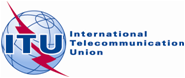 ***DRAFT***Received:	Question:	Question ITU-R 229-2/5Document 5D/xxxReceived:	Question:	Question ITU-R 229-2/5xx May 2010Received:	Question:	Question ITU-R 229-2/5English onlyTECHNOLOGY ASPECTSInstitute of Electrical and Electronics Engineers, Inc. (IEEE)on roadmap for updates of Recommendation ITU-R M.1457